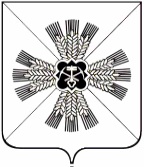 КЕМЕРОВСКАЯ ОБЛАСТЬАДМИНИСТРАЦИЯ ПРОМЫШЛЕННОВСКОГО МУНИЦИПАЛЬНОГО ОКРУГАПОСТАНОВЛЕНИЕот «30» декабря 2020 г. № 2145-Ппгт. ПромышленнаяО внесении изменений в постановление администрации Промышленновского муниципального округа от 09.11.2017 № 1267-П «Об утверждении муниципальной программы «Жилищно-коммунальный и дорожный комплекс, энергосбережениеи повышение энергоэффективности экономики» на 2018-2023 годы» (в редакции постановлений от 20.02.2018 № 225-П, от 18.05.2018 № 562-П, от 20.06.2018 № 662-П, от 22.08.2018 № 912-П, от 29.10.2018 № 1229-П, от 29.12.2018 № 1541-П,от 21.05.2019 № 609-П, от 12.09.2019 № 1103-П, от 21.10.2019 № 1269-П, от 30.12.2019 № 1622-П, от 17.04.2020 № 724-П,       от 18.09.2020 № 1477-П, от 12.10.2020 № 1600-П)В соответствии с решением Совета народных депутатов Промышленновского муниципального округа от 24.12.2020 № 228                            О внесении изменений в решение Совета народных депутатов Промышленновского муниципального округа от 26.12.2019 № 14                          «О бюджете Промышленновского муниципального округа на 2020 год и на плановый период 2021 и 2022 годов» (в редакции решения от 26.03.2020                    № 106, от 27.08.2020 № 182), решением Совета народных депутатов Промышленновского муниципального округа от 24.12.2020 № 227                       «О бюджете Промышленновского муниципального округа на 2021 год и плановый период 2022 и 2023 годов», постановлением администрации Промышленновского муниципального округа от 28.04.2020 № 754-П                    «Об утверждении порядка разработки, реализации и оценки эффективности муниципальных программ, реализуемых за счет средств районного бюджета», в целях реализации полномочий администрации Промышленновского муниципального округа:Внести в муниципальную программу «Жилищно-коммунальный и дорожный комплекс, энергосбережение и повышение энергоэффективности экономики» на 2018-2023 годы»  утвержденную постановлением администрации Промышленновского муниципального округа от 09.11.2017 № 1267-П «Об утверждении муниципальной программы                          «Жилищно-коммунальный и дорожный комплекс, энергосбережение и повышение энергоэффективности экономики» на 2018-2023 годы»                          (в редакции постановлений от 20.02.2018  № 225-П, от 18.05.2018 № 562-П, от 20.06.2018 № 662-П, от 22.08.2018  № 912-П, от 29.10.2018 № 1229-П, от 29.12.2018 № 1541-П, от 21.05.2019 № 609-П, № 609-П, от 12.09.2019                      № 1103-П, от 21.10.2019 № 1269-П, от 30.12.2019 № 1622-П, от 17.04.2020              № 724-П, от 18.09.2020 № 1477-П, от 12.10.2020 № 1600-П) (далее - Программа) следующие изменения:1.1. Паспорт Программы изложить в редакции согласно приложению    № 1 к настоящему постановлению;1.2. раздел 4 «Ресурсное обеспечение реализации муниципальной Программы» Программы изложить в редакции согласно приложению № 2 к настоящему постановлению.2. Настоящее постановление подлежит размещению на официальном сайте администрации Промышленновского муниципального округа в сети Интернет.3. Контроль за исполнением настоящего постановления возложить на первого заместителя главы Промышленновского муниципального округа В.Е. Сереброва.4. Настоящее постановление вступает в силу со дня подписания.Исп. А.А. ЗарубинТел.74518                                                                       Приложение № 1                                                                     к постановлению                                                                  администрации Промышленновского                                                                 муниципального округа                                                                      от «30» декабря 2020 г. № 2145-ППАСПОРТмуниципальной программы «Жилищно-коммунальный и дорожный комплекс, энергосбережение и повышение энергоэффективности экономики»на 2018-2023 годы                  Первый заместитель главыПромышленновского муниципального округа		                  В.Е. Серебров     Приложение № 2                                                                    к постановлению администрации Промышленновского                                                                 муниципального округа                                                                       от «30» декабря 2020 г. № 2145-П4. Ресурсное обеспечение реализации программы «Жилищно-коммунальный и дорожный комплекс, энергосбережение и повышение энергоэффективности экономики» на 2018-2023 годы4.1. Ресурсное обеспечение реализации муниципальной программы осуществляется за счет средств:4.1.1. Из местного бюджета;4.1.2. Областного бюджета.4.2. Объемы бюджетных ассигнований из бюджета муниципального округа на реализацию муниципальных программ утверждаются решением Совета народных депутатов Промышленновского муниципального округа о бюджете муниципального округа на очередной финансовый год и плановый период. Сведения о планируемых значениях целевых показателей (индикаторов) программы (по годам реализации муниципальной программы)            Первый заместитель главыПромышленновского муниципального округа											В.Е. Серебров                                  ГлаваПромышленновского муниципального округа  Д.П. ИльинНаименование муниципальной программыМуниципальная программа «Жилищно-коммунальный и дорожный комплекс, энергосбережение и повышение энергоэффективности экономики» на 2018-2023 годы (далее – Программа)Директор муниципальной программыПервый заместитель главы Промышленновского муниципального округа Ответственный исполнитель (координатор) муниципальной программыУправление по жизнеобеспечению и строительству администрации Промышленновского муниципального округаИсполнители муниципальной программыУправление по жизнеобеспечению и строительству  администрации Промышленновского муниципального округаНаименование подпрограмм муниципальной программы1. «Модернизация объектов коммунальной инфраструктуры и поддержка жилищно-коммунального хозяйства»;2. «Энергосбережение и повышение энергетической эффективности экономики»;3. «Дорожное хозяйство»;4. «Благоустройство»Цели муниципальной программы - создание условий для приведения жилищного фонда, коммунальной инфраструктуры и дорожного хозяйства в соответствие со стандартами качества, обеспечивающими комфортные условия проживания граждан; - продолжение процесса перевода экономики Промышленновского муниципального округа на энергосберегающий путь развития и снижение энергоемкости производства коммунальных услугЗадачи муниципальной программы  1. Модернизация объектов коммунальной инфраструктуры с целью снижения уровня ее износа.2. Снижение издержек производства и себестоимости услуг предприятий жилищно-коммунального хозяйства;3. Обеспечение государственной поддержки процесса модернизации жилищно-коммунального комплекса посредством предоставления бюджетных средств;4. Возмещение затрат, возникающих в результате применения государственных регулируемых цен организациям,  предоставляющим жилищно-коммунальные услуги населению;5. Возмещение затрат, возникающих в результате применения государственных регулируемых цен на обеспечение населения с печным отоплением твердым топливом;6. Формирование стратегических направлений энергосбережения, условий и механизмов     
внедрения конкретных проектов;7. Минимизация расходов бюджета по оплате энергоресурсов с помощью проведения энергосберегающих мероприятий на предприятиях жилищно-коммунального комплекса;8. Внедрение энергосберегающих технологий и оборудования на предприятиях, повышение энергоэффективности экономики Промышленновского муниципального округа;9. Модернизация дорожного хозяйства и автомобильных дорог Промышленновского муниципального округа;10. Повышение уровня благоустройства и санитарного состояния территории Промышленновского муниципального округаСрок реализации муниципальной программы 2018-2023 годыОбъемы и источники финансирования муниципальной программы в целом и с разбивкой по годам ее реализацииВсего средств – 2 076 744,10  тыс. рублей,в том числе по годам реализации:2018 год – 357 961,7 тыс. рублей;2019 год – 416 108,3 тыс. рублей;2020 год – 438 295,2 тыс. рублей;2021 год – 288 840,3 тыс. рублей;2022 год – 272 703,3 тыс. рублей;2023 год – 302 835,3 тыс. рублей.из них:за счет местного бюджета 1 259 295,80 тыс. рублей,в том числе по годам реализации:2018 год – 297 961,7 тыс. рублей;2019 год – 283 528,9 тыс. рублей;2020 год – 357 946,9 тыс. рублей;2021 год – 120 772,10 тыс. рублей;2022 год – 99 635,10 тыс. рублей;2023 год – 99 451,11 тыс. рублей.областной бюджет – 1 121693,00 тыс. рублей,в том числе по годам реализации:2018 год – 60 000,0 тыс. рублей;2019 год – 132 579,4 тыс. рублей;2020 год – 293 761,00 тыс. рублей;2021 год – 208 385,80 тыс. рублей;2022 год – 203 417,40 тыс. рублей;2023 год – 223 549,40 тыс. рублей.Наименование муниципальной программы, подпрограммы, мероприятияИсточник финансированияОбъем финансовых ресурсов, тыс. рублейОбъем финансовых ресурсов, тыс. рублейОбъем финансовых ресурсов, тыс. рублейОбъем финансовых ресурсов, тыс. рублейОбъем финансовых ресурсов, тыс. рублейОбъем финансовых ресурсов, тыс. рублейНаименование муниципальной программы, подпрограммы, мероприятияИсточник финансирования2018г.2019г.2020г.2021г.2022г.2023г.Муниципальная программа «Жилищно-коммунальный и дорожный комплекс,1Всего357961,7416108,3438295,2288840,3272703,30302835,30Муниципальная программа «Жилищно-коммунальный и дорожный комплекс,1местный бюджет297961,7283528,9357946,9120772,199635,1099451,10Муниципальная программа «Жилищно-коммунальный и дорожный комплекс,12345678энергосбережение и повышение энергоэффективности экономики» на 2018-2023 годыиные не запрещенные законодательством источники:000000энергосбережение и повышение энергоэффективности экономики» на 2018-2023 годыфедеральный бюджет 000000энергосбережение и повышение энергоэффективности экономики» на 2018-2023 годыобластной бюджет60000,0132579,480348,3168068,2173068,2203384,2энергосбережение и повышение энергоэффективности экономики» на 2018-2023 годысредства бюджетов государственных внебюджетных фондов 000000энергосбережение и повышение энергоэффективности экономики» на 2018-2023 годысредства юридических и физических лиц000000Подпрограмма «Модернизация объектовкоммунальной инфраструктуры и поддержка жилищно-коммунального хозяйства»Всего247158,9347336,8293761,0208385,8203417,4223549,4Подпрограмма «Модернизация объектовкоммунальной инфраструктуры и поддержка жилищно-коммунального хозяйства»местный бюджет247158,9259554,6228009,840837,035868,635684,6Подпрограмма «Модернизация объектовкоммунальной инфраструктуры и поддержка жилищно-коммунального хозяйства»иные не запрещенные законодательством источники:000000Подпрограмма «Модернизация объектовкоммунальной инфраструктуры и поддержка жилищно-коммунального хозяйства»федеральный бюджет000000Подпрограмма «Модернизация объектовкоммунальной инфраструктуры и поддержка жилищно-коммунального хозяйства»областной бюджет0 87782,265751,2167548,8167548,8187864,8Подпрограмма «Модернизация объектовкоммунальной инфраструктуры и поддержка жилищно-коммунального хозяйства»средства бюджетов государственных внебюджетных фондов   00000012345678средства юридических и физических лиц0000001.1. Строительство и реконструкция объектов теплоснабженияВсего                  4212,535,30300,0265,2265,21.1. Строительство и реконструкция объектов теплоснабженияместный бюджет4212,535,30300,0265,2265,21.1. Строительство и реконструкция объектов теплоснабженияиные не запрещенные законодательством источники:0000001.1. Строительство и реконструкция объектов теплоснабженияфедеральный бюджет    0000001.1. Строительство и реконструкция объектов теплоснабженияобластной бюджет0000001.1. Строительство и реконструкция объектов теплоснабжениясредствабюджетов государственных внебюджетных фондов 0000001.1. Строительство и реконструкция объектов теплоснабжениясредства юридических и физических лиц0000001.2. Строительство и реконструкция объектовводоснабжения и водоотведенияВсего                  13189,138931,919928,810150,08972,68972,61.2. Строительство и реконструкция объектовводоснабжения и водоотведенияместный бюджет13189,138931,919928,810150,08972,68972,61.2. Строительство и реконструкция объектовводоснабжения и водоотведенияиные не запрещенные законодательством источники:0000001.2. Строительство и реконструкция объектовводоснабжения и водоотведенияфедеральный бюджет    00000012345678областной бюджет000000средства бюджетов государственных внебюджетных фондов000000средства юридическихи физических лиц0000001.2.1. «Строительство водопроводной сети с. Титово Промышленновского района» по адресу: РФ, Кемеровская область, Промышленновский район, с. ТитовоВсего0000001.2.1. «Строительство водопроводной сети с. Титово Промышленновского района» по адресу: РФ, Кемеровская область, Промышленновский район, с. Титовоместный бюджет0000001.2.1. «Строительство водопроводной сети с. Титово Промышленновского района» по адресу: РФ, Кемеровская область, Промышленновский район, с. Титовоиные не запрещенные законодательством источники:0000001.2.1. «Строительство водопроводной сети с. Титово Промышленновского района» по адресу: РФ, Кемеровская область, Промышленновский район, с. Титовофедеральный бюджет 0000001.2.1. «Строительство водопроводной сети с. Титово Промышленновского района» по адресу: РФ, Кемеровская область, Промышленновский район, с. Титовообластной бюджет0000001.2.1. «Строительство водопроводной сети с. Титово Промышленновского района» по адресу: РФ, Кемеровская область, Промышленновский район, с. Титовосредства бюджетов государственных внебюджетных фондов0000001.2.1. «Строительство водопроводной сети с. Титово Промышленновского района» по адресу: РФ, Кемеровская область, Промышленновский район, с. Титовосредства юридическихи физических лиц0000001.3. Капитальный ремонт объектов водоснабжения и водоотведения1Всего    2              18837,0319733,646100,853020,062438,472254,48местный бюджет18837,019733,66100,83020,02438,42254,4иные не запрещенные законодательством источники:000000федеральный бюджет    000000областной бюджет000000средства бюджетов государственных внебюджетных фондов 000000средства юридическихи физических лиц0000001.4.Возмещение недополученных доходов и (или) возмещение части затрат организациям, предоставляющим населению услуги по обеспечению твердым топливом1Всего82601,571708,453531,713025,011514,111514,11.4.Возмещение недополученных доходов и (или) возмещение части затрат организациям, предоставляющим населению услуги по обеспечению твердым топливом1местный бюджет82601,571708,453531,713025,011514,111514,11.4.Возмещение недополученных доходов и (или) возмещение части затрат организациям, предоставляющим населению услуги по обеспечению твердым топливом1иные не запрещенные законодательством источники:0000001.4.Возмещение недополученных доходов и (или) возмещение части затрат организациям, предоставляющим населению услуги по обеспечению твердым топливом1федеральный бюджет    0000001.4.Возмещение недополученных доходов и (или) возмещение части затрат организациям, предоставляющим населению услуги по обеспечению твердым топливом1областной бюджет0000001.4.Возмещение недополученных доходов и (или) возмещение части затрат организациям, предоставляющим населению услуги по обеспечению твердым топливом1средства бюджетов государственных внебюджетных фондов 0000001.4.Возмещение недополученных доходов и (или) возмещение части затрат организациям, предоставляющим населению услуги по обеспечению твердым топливом12345678средства юридическихи физических лиц0000001.5. Возмещение недополученных доходови (или) возмещение части затрат организациям,предоставляющим услуги населению по теплоснабжениюВсего                  93687,091847,4109748,111843,010469,210469,21.5. Возмещение недополученных доходови (или) возмещение части затрат организациям,предоставляющим услуги населению по теплоснабжениюместный бюджет93687,091847,4109748,111843,010469,210469,21.5. Возмещение недополученных доходови (или) возмещение части затрат организациям,предоставляющим услуги населению по теплоснабжениюиные не запрещенные законодательствомисточники:0000001.5. Возмещение недополученных доходови (или) возмещение части затрат организациям,предоставляющим услуги населению по теплоснабжениюфедеральный бюджет    0000001.5. Возмещение недополученных доходови (или) возмещение части затрат организациям,предоставляющим услуги населению по теплоснабжениюобластной бюджет0000001.5. Возмещение недополученных доходови (или) возмещение части затрат организациям,предоставляющим услуги населению по теплоснабжениюсредства бюджетов государственных внебюджетных фондов 0000001.5. Возмещение недополученных доходови (или) возмещение части затрат организациям,предоставляющим услуги населению по теплоснабжениюсредства юридических и физических лиц0000001.6. Возмещение недополученных доходов и (или) возмещение части затрат организациям,предоставляющим услуги населению по горячему водоснабжениюВсего                  4841,14371,85007,7429,0379,2379,21.6. Возмещение недополученных доходов и (или) возмещение части затрат организациям,предоставляющим услуги населению по горячему водоснабжениюместный бюджет4841,14371,85007,7429,0379,2379,21.6. Возмещение недополученных доходов и (или) возмещение части затрат организациям,предоставляющим услуги населению по горячему водоснабжениюиные не запрещенные законодательством источники:0000001.6. Возмещение недополученных доходов и (или) возмещение части затрат организациям,предоставляющим услуги населению по горячему водоснабжениюфедеральный бюджет00000012345678областной бюджет000000средства бюджетов государственных внебюджетных фондов 000000средства юридическихи физических лиц0000001.7.  Возмещение недополученных доходов и (или) возмещение части затраторганизациям,предоставляющим услугинаселению по холодному водоснабжениюВсего                  15880,817308,522160,51526,01349,01349,01.7.  Возмещение недополученных доходов и (или) возмещение части затраторганизациям,предоставляющим услугинаселению по холодному водоснабжениюместный бюджет    15880,817308,522160,51526,01349,01349,01.7.  Возмещение недополученных доходов и (или) возмещение части затраторганизациям,предоставляющим услугинаселению по холодному водоснабжениюиные не запрещенные законодательством источники:0 000001.7.  Возмещение недополученных доходов и (или) возмещение части затраторганизациям,предоставляющим услугинаселению по холодному водоснабжениюфедеральный бюджет    0000001.7.  Возмещение недополученных доходов и (или) возмещение части затраторганизациям,предоставляющим услугинаселению по холодному водоснабжениюобластной бюджет0000001.7.  Возмещение недополученных доходов и (или) возмещение части затраторганизациям,предоставляющим услугинаселению по холодному водоснабжениюсредства бюджетов государственных внебюджетных фондов 0000001.7.  Возмещение недополученных доходов и (или) возмещение части затраторганизациям,предоставляющим услугинаселению по холодному водоснабжениюсредства юридическихи физических лиц0000001.8.  Возмещениенедополученных доходов и (или) возмещение части1Всего                  5004,84639,45969,9474,0419,0419,01.8.  Возмещениенедополученных доходов и (или) возмещение части1местный бюджет 5004,84639,45969,9474,0419,0419,01.8.  Возмещениенедополученных доходов и (или) возмещение части12345678затрат организациям, предоставляющим услуги населению по водоотведениюиные не запрещенные законодательством источники:000000затрат организациям, предоставляющим услуги населению по водоотведениюфедеральный бюджет    000000затрат организациям, предоставляющим услуги населению по водоотведениюобластной бюджет000000затрат организациям, предоставляющим услуги населению по водоотведениюсредства бюджетов государственных внебюджетных фондов 000000затрат организациям, предоставляющим услуги населению по водоотведениюсредства юридическихи физических лиц0000001.9.  Возмещение недополученных доходов и (или) возмещение части затрат организациям, предоставляю им услугинаселению по содержанию  мест общего пользования (вывоз ЖБО)1Всего2475,6000001.9.  Возмещение недополученных доходов и (или) возмещение части затрат организациям, предоставляю им услугинаселению по содержанию  мест общего пользования (вывоз ЖБО)1местный бюджет2475,6000001.9.  Возмещение недополученных доходов и (или) возмещение части затрат организациям, предоставляю им услугинаселению по содержанию  мест общего пользования (вывоз ЖБО)1иные не запрещенные законодательством источники:0000001.9.  Возмещение недополученных доходов и (или) возмещение части затрат организациям, предоставляю им услугинаселению по содержанию  мест общего пользования (вывоз ЖБО)1федеральный бюджет0000001.9.  Возмещение недополученных доходов и (или) возмещение части затрат организациям, предоставляю им услугинаселению по содержанию  мест общего пользования (вывоз ЖБО)1областной бюджет0000001.9.  Возмещение недополученных доходов и (или) возмещение части затрат организациям, предоставляю им услугинаселению по содержанию  мест общего пользования (вывоз ЖБО)1средства бюджетов государственных внебюджетных фондов 0000001.9.  Возмещение недополученных доходов и (или) возмещение части затрат организациям, предоставляю им услугинаселению по содержанию  мест общего пользования (вывоз ЖБО)12345678средства юридическихи физических лиц0000001.10. Возмещение недополученных доходов и (или) возмещение части затрат организациям, предоставляющим услуги населению по газоснабжениюВсего                  975,31018,01005,570,061,961,91.10. Возмещение недополученных доходов и (или) возмещение части затрат организациям, предоставляющим услуги населению по газоснабжениюместный бюджет    975,31018,01005,570,061,961,91.10. Возмещение недополученных доходов и (или) возмещение части затрат организациям, предоставляющим услуги населению по газоснабжениюиные не запрещенные законодательством источники:0000001.10. Возмещение недополученных доходов и (или) возмещение части затрат организациям, предоставляющим услуги населению по газоснабжениюфедеральный бюджет    0000001.10. Возмещение недополученных доходов и (или) возмещение части затрат организациям, предоставляющим услуги населению по газоснабжениюобластной бюджет0000001.10. Возмещение недополученных доходов и (или) возмещение части затрат организациям, предоставляющим услуги населению по газоснабжениюсредства бюджетов государственных 0000001.10. Возмещение недополученных доходов и (или) возмещение части затрат организациям, предоставляющим услуги населению по газоснабжениювнебюджетных фондов 0000001.10. Возмещение недополученных доходов и (или) возмещение части затрат организациям, предоставляющим услуги населению по газоснабжениюсредства юридических и физических лиц0000001.11. Модернизация инженерной инфраструктуры и объектов ЖКХ в соответствии с заключенным соглашением о передаче части полномочий по 1Всего                  2057,32182,000001.11. Модернизация инженерной инфраструктуры и объектов ЖКХ в соответствии с заключенным соглашением о передаче части полномочий по 1местный бюджет2057,32182,000001.11. Модернизация инженерной инфраструктуры и объектов ЖКХ в соответствии с заключенным соглашением о передаче части полномочий по 1иные не запрещенные законодательством источники:0000001.11. Модернизация инженерной инфраструктуры и объектов ЖКХ в соответствии с заключенным соглашением о передаче части полномочий по 1федеральный бюджет    0000001.11. Модернизация инженерной инфраструктуры и объектов ЖКХ в соответствии с заключенным соглашением о передаче части полномочий по 12345678решению вопросов местного значенияобластной бюджет000000решению вопросов местного значениясредства бюджетов государственных внебюджетных фондов000 0 00решению вопросов местного значениясредства юридических и физических лиц0000001.12.Владение,пользование и распоряжение имуществом в соответствии с соглашением о передаче части полномочий по решению вопросов местного значенияВсего3302,01455,000001.12.Владение,пользование и распоряжение имуществом в соответствии с соглашением о передаче части полномочий по решению вопросов местного значенияместный бюджет3302,01455,000001.12.Владение,пользование и распоряжение имуществом в соответствии с соглашением о передаче части полномочий по решению вопросов местного значенияиные не запрещенные законодательством источники:0000001.12.Владение,пользование и распоряжение имуществом в соответствии с соглашением о передаче части полномочий по решению вопросов местного значенияфедеральный бюджет0000001.12.Владение,пользование и распоряжение имуществом в соответствии с соглашением о передаче части полномочий по решению вопросов местного значенияобластной бюджет0000001.12.Владение,пользование и распоряжение имуществом в соответствии с соглашением о передаче части полномочий по решению вопросов местного значениясредства бюджетов государственных внебюджетных фондов0000001.12.Владение,пользование и распоряжение имуществом в соответствии с соглашением о передаче части полномочий по решению вопросов местного значениясредства юридических и физических лиц0000001.13. Ремонт объектов газоснабжения1Всего94,9000001.13. Ремонт объектов газоснабжения1местный бюджет294,930405060708иные не запрещенные законодательством источники:000000федеральный бюджет    000000областной бюджет000000средства бюджетов государственных внебюджетных фондов 000000средства юридических и физических лиц0000001.14. Проектно-изыскательские работы1Всего         01703,21703,20001.14. Проектно-изыскательские работы1местный бюджет01703,21703,20001.14. Проектно-изыскательские работы1иные не запрещенные законодательствоисточники:0000001.14. Проектно-изыскательские работы1федеральный бюджет    0000001.14. Проектно-изыскательские работы1областной бюджет000001.14. Проектно-изыскательские работы1средства бюджетовгосударственных внебюджетных фондов0000001.14. Проектно-изыскательские работы12345678средства юридическихи физических лиц0000001.15. Строительство и реконструкция объектов си-стем водоснабжения и водоотведенияВсего              090332,356865,00020316,01.15. Строительство и реконструкция объектов си-стем водоснабжения и водоотведенияместный бюджет04516,62520,30001.15. Строительство и реконструкция объектов си-стем водоснабжения и водоотведенияиные не запрещенные законодательством источники: 00 00001.15. Строительство и реконструкция объектов си-стем водоснабжения и водоотведенияфедеральный бюджет0000001.15. Строительство и реконструкция объектов си-стем водоснабжения и водоотведенияобластной бюджет085815,754344,70020316,01.15. Строительство и реконструкция объектов си-стем водоснабжения и водоотведениясредства бюджетов государственных внебюджетных фондов 0000001.15. Строительство и реконструкция объектов си-стем водоснабжения и водоотведениясредства юридическихи физических лиц0000001.16. Поддержка жилищно-коммунального хозяйства1Всего       02070,011739,80001.16. Поддержка жилищно-коммунального хозяйства1местный бюджет    0103,50333,30001.16. Поддержка жилищно-коммунального хозяйства1иные не запрещенные законодательством0000001.16. Поддержка жилищно-коммунального хозяйства1источники:1.16. Поддержка жилищно-коммунального хозяйства1федеральный бюджет    0000001.16. Поддержка жилищно-коммунального хозяйства1областной бюджет01966,511406,50001.16. Поддержка жилищно-коммунального хозяйства12345678средства бюджетов государственных внебюджетных фондов000000средства юридических и физических лиц0000001.17. Компенсациявыпадающих доходов теплоснабжающих организаций,осуществляющих горячее водоснабжение, холодное водоснабжение и (или) водоотведение, и организаций, осуществляющих поставку твердого топлива, возникающих при применении льготных цен (тарифов) Всего     000167548,8167548,8167548,81.17. Компенсациявыпадающих доходов теплоснабжающих организаций,осуществляющих горячее водоснабжение, холодное водоснабжение и (или) водоотведение, и организаций, осуществляющих поставку твердого топлива, возникающих при применении льготных цен (тарифов) местный бюджет    0000001.17. Компенсациявыпадающих доходов теплоснабжающих организаций,осуществляющих горячее водоснабжение, холодное водоснабжение и (или) водоотведение, и организаций, осуществляющих поставку твердого топлива, возникающих при применении льготных цен (тарифов) иные не запрещенные законодательством источники:0000001.17. Компенсациявыпадающих доходов теплоснабжающих организаций,осуществляющих горячее водоснабжение, холодное водоснабжение и (или) водоотведение, и организаций, осуществляющих поставку твердого топлива, возникающих при применении льготных цен (тарифов) федеральный бюджет    0000001.17. Компенсациявыпадающих доходов теплоснабжающих организаций,осуществляющих горячее водоснабжение, холодное водоснабжение и (или) водоотведение, и организаций, осуществляющих поставку твердого топлива, возникающих при применении льготных цен (тарифов) областной бюджет000167548,8167548,8167548,81.17. Компенсациявыпадающих доходов теплоснабжающих организаций,осуществляющих горячее водоснабжение, холодное водоснабжение и (или) водоотведение, и организаций, осуществляющих поставку твердого топлива, возникающих при применении льготных цен (тарифов) средства бюджетов государственных внебюджетных фондов0000001.17. Компенсациявыпадающих доходов теплоснабжающих организаций,осуществляющих горячее водоснабжение, холодное водоснабжение и (или) водоотведение, и организаций, осуществляющих поставку твердого топлива, возникающих при применении льготных цен (тарифов) средства юридическихи физических лиц000000Подпрограмма«Энергосбережение и повышение энергетической эффективности экономики»Всего       47929,947312,3651,2200,0176,8176,8Подпрограмма«Энергосбережение и повышение энергетической эффективности экономики»местный бюджет    47929,92515,1651,2200,0176,8176,8Подпрограмма«Энергосбережение и повышение энергетической эффективности экономики»иные не запрещенные законодательством  00 000012345678источники:федеральный бюджет    000000областной бюджет044797,20000средства бюджетов государственных внебюджетных фондов000000средства юридическихи физических лиц0000002.1.Разработка и актуализациясхем теплоснабжения, водоснабжения, водоотведения поселений Промышленновского муниципального округа1Всего109,088,80151,2200,0176,8176,82.1.Разработка и актуализациясхем теплоснабжения, водоснабжения, водоотведения поселений Промышленновского муниципального округа1местный бюджет109,088,80151,2200,0176,8176,82.1.Разработка и актуализациясхем теплоснабжения, водоснабжения, водоотведения поселений Промышленновского муниципального округа1иные не запрещенные законодательством источники:0000002.1.Разработка и актуализациясхем теплоснабжения, водоснабжения, водоотведения поселений Промышленновского муниципального округа1федеральный бюджет    0000002.1.Разработка и актуализациясхем теплоснабжения, водоснабжения, водоотведения поселений Промышленновского муниципального округа1областной бюджет0000002.1.Разработка и актуализациясхем теплоснабжения, водоснабжения, водоотведения поселений Промышленновского муниципального округа1средства бюджетов государственных внебюджетных0000002.1.Разработка и актуализациясхем теплоснабжения, водоснабжения, водоотведения поселений Промышленновского муниципального округа1внебюджетных фондов2.1.Разработка и актуализациясхем теплоснабжения, водоснабжения, водоотведения поселений Промышленновского муниципального округа1средства юридическихи физических лиц0000002.1.Разработка и актуализациясхем теплоснабжения, водоснабжения, водоотведения поселений Промышленновского муниципального округа123456782.2. Строительство и реконструкция котельных и сетей теплоснабженияс применением энергоэффективных технологий, материалов и оборудованияВсего47820,947223,500002.2. Строительство и реконструкция котельных и сетей теплоснабженияс применением энергоэффективных технологий, материалов и оборудованияместный бюджет47820,92426,300002.2. Строительство и реконструкция котельных и сетей теплоснабженияс применением энергоэффективных технологий, материалов и оборудованияиные не запрещенные законодательством источники:0000002.2. Строительство и реконструкция котельных и сетей теплоснабженияс применением энергоэффективных технологий, материалов и оборудованияфедеральный бюджет    0000002.2. Строительство и реконструкция котельных и сетей теплоснабженияс применением энергоэффективных технологий, материалов и оборудованияобластной бюджет044797,200002.2. Строительство и реконструкция котельных и сетей теплоснабженияс применением энергоэффективных технологий, материалов и оборудованиясредства бюджетов государственных внебюджетных фондов0000002.2. Строительство и реконструкция котельных и сетей теплоснабженияс применением энергоэффективных технологий, материалов и оборудованиясредства юридическихи физических лиц0000002.3. Разработка топливно-энерготического балансаВсего00500,00002.3. Разработка топливно-энерготического балансаместный бюджет00500,00002.3. Разработка топливно-энерготического балансаиные не запрещенные законодательством источники:0000002.3. Разработка топливно-энерготического балансафедеральный бюджет0000002.3. Разработка топливно-энерготического балансаобластной бюджет0000002.3. Разработка топливно-энерготического балансасредства бюджетов государственных внебюджетных фондов0000002.3. Разработка топливно-энерготического балансасредства юридических00000012345678и физических лиц3. Подпрограмма «Дорожноехозяйство»Всего                  62872,919516,3103324,154573,349200,059200,03. Подпрограмма «Дорожноехозяйство»местный бюджет 2872,919516,398433,254573,344200,044200,03. Подпрограмма «Дорожноехозяйство»иные не запрещенные законодательством источники:0000003. Подпрограмма «Дорожноехозяйство»федеральный бюджет 0000003. Подпрограмма «Дорожноехозяйство»областной бюджет60000,004890,9005000,015000,03. Подпрограмма «Дорожноехозяйство»средства бюджетов государственных внебюджетных фондов0000003. Подпрограмма «Дорожноехозяйство»средства юридическихи физических лиц0000003.1. Содержание и ремонт автомобильных дорог местного значенияВсего1037,49600,166335,754573,344200,044200,03.1. Содержание и ремонт автомобильных дорог местного значенияместный бюджет1037,49600,166335,754573,344200,044200,03.1. Содержание и ремонт автомобильных дорог местного значенияиные не запрещенные законодательством источники:0000003.1. Содержание и ремонт автомобильных дорог местного значенияфедеральный бюджет0000003.1. Содержание и ремонт автомобильных дорог местного значенияобластной бюджет0000003.1. Содержание и ремонт автомобильных дорог местного значениясредства бюджетов государственных внебюджетных 00000012345678фондов средства юридическихи физических лиц0000003.2. Проектирование, строительство (реконструкция), капитальный ремонт и ремонт автомобильных дорог общего пользования муниципальногоо значения с твердым покрытием, а также до сельских населенных пунктов, не имеющихкруглогодичной связи с сетью автомобильных дорог общего пользованияВсего61835,5000003.2. Проектирование, строительство (реконструкция), капитальный ремонт и ремонт автомобильных дорог общего пользования муниципальногоо значения с твердым покрытием, а также до сельских населенных пунктов, не имеющихкруглогодичной связи с сетью автомобильных дорог общего пользованияместный бюджет1835,5000003.2. Проектирование, строительство (реконструкция), капитальный ремонт и ремонт автомобильных дорог общего пользования муниципальногоо значения с твердым покрытием, а также до сельских населенных пунктов, не имеющихкруглогодичной связи с сетью автомобильных дорог общего пользованияиные не запрещенные законодательством источники:0000003.2. Проектирование, строительство (реконструкция), капитальный ремонт и ремонт автомобильных дорог общего пользования муниципальногоо значения с твердым покрытием, а также до сельских населенных пунктов, не имеющихкруглогодичной связи с сетью автомобильных дорог общего пользованияфедеральный бюджет0000003.2. Проектирование, строительство (реконструкция), капитальный ремонт и ремонт автомобильных дорог общего пользования муниципальногоо значения с твердым покрытием, а также до сельских населенных пунктов, не имеющихкруглогодичной связи с сетью автомобильных дорог общего пользованияобластной бюджет60000,0000003.2. Проектирование, строительство (реконструкция), капитальный ремонт и ремонт автомобильных дорог общего пользования муниципальногоо значения с твердым покрытием, а также до сельских населенных пунктов, не имеющихкруглогодичной связи с сетью автомобильных дорог общего пользованиясредства бюджетов государственных внебюджетных фондов0000003.2. Проектирование, строительство (реконструкция), капитальный ремонт и ремонт автомобильных дорог общего пользования муниципальногоо значения с твердым покрытием, а также до сельских населенных пунктов, не имеющихкруглогодичной связи с сетью автомобильных дорог общего пользованиясредства юридическихи физических лиц0000003.3. Проектирование,строительство (реконструкция), капитальный ремонт и ремонт автомобильных дорог общего пользования муниципального Всего09916,236988,40003.3. Проектирование,строительство (реконструкция), капитальный ремонт и ремонт автомобильных дорог общего пользования муниципального местный бюджет09916,232097,50003.3. Проектирование,строительство (реконструкция), капитальный ремонт и ремонт автомобильных дорог общего пользования муниципального иные не запрещенные законодательством источники:0000003.3. Проектирование,строительство (реконструкция), капитальный ремонт и ремонт автомобильных дорог общего пользования муниципального федеральный бюджет000000	1	2345678значения, а также до сельскихнаселенныхпунктов, неимеющих круглогодичной связи с сетью автомобильных дорог общего пользованияобластной бюджет004890,90000значения, а также до сельскихнаселенныхпунктов, неимеющих круглогодичной связи с сетью автомобильных дорог общего пользованиясредства бюджетов государственных внебюджетных фондов000000значения, а также до сельскихнаселенныхпунктов, неимеющих круглогодичной связи с сетью автомобильных дорог общего пользованиясредства юридическихи физических лиц0000003.4. Проектирование,строительство (реконструкция), капитальный ремонт и ремонт автомобильных дорог общего пользования местного значения, а также до сельскихнаселенныхпунктов, неимеющих круглогодичной связи с сетью автомобильных дорог общего пользованияВсего00005000,015000,03.4. Проектирование,строительство (реконструкция), капитальный ремонт и ремонт автомобильных дорог общего пользования местного значения, а также до сельскихнаселенныхпунктов, неимеющих круглогодичной связи с сетью автомобильных дорог общего пользованияместный бюджет0000003.4. Проектирование,строительство (реконструкция), капитальный ремонт и ремонт автомобильных дорог общего пользования местного значения, а также до сельскихнаселенныхпунктов, неимеющих круглогодичной связи с сетью автомобильных дорог общего пользованияиные не запрещенные законодательством источники:0000003.4. Проектирование,строительство (реконструкция), капитальный ремонт и ремонт автомобильных дорог общего пользования местного значения, а также до сельскихнаселенныхпунктов, неимеющих круглогодичной связи с сетью автомобильных дорог общего пользованияфедеральный бюджет0000003.4. Проектирование,строительство (реконструкция), капитальный ремонт и ремонт автомобильных дорог общего пользования местного значения, а также до сельскихнаселенныхпунктов, неимеющих круглогодичной связи с сетью автомобильных дорог общего пользованияобластной бюджет00005000,015000,03.4. Проектирование,строительство (реконструкция), капитальный ремонт и ремонт автомобильных дорог общего пользования местного значения, а также до сельскихнаселенныхпунктов, неимеющих круглогодичной связи с сетью автомобильных дорог общего пользованиясредства бюджетов государственных внебюджетных фондов0000003.4. Проектирование,строительство (реконструкция), капитальный ремонт и ремонт автомобильных дорог общего пользования местного значения, а также до сельскихнаселенныхпунктов, неимеющих круглогодичной связи с сетью автомобильных дорог общего пользованиясредства юридическихи физических лиц0000004. Подпрограмма  «Благоустройство»1Всего01942,940558,925681,219909,119909,14. Подпрограмма  «Благоустройство»1местный бюджет01942,930852,7025161,819389,719389,74. Подпрограмма  «Благоустройство»12345678иные не запрещенные законодательством источники:000000федеральный бюджет000000областной бюджет009706,2519,4519,4519,4средства бюджетов государственных внебюджетных фондов000000средства юридическихи физических лиц0000004.1. Организация уличного освещенияВсего01942,915925,015200,013436,813436,84.1. Организация уличного освещенияместный бюджет01942,915925,015200,013436,813436,84.1. Организация уличного освещенияиные не запрещенные законодательством источники:0000004.1. Организация уличного освещенияфедеральный бюджет0000004.1. Организация уличного освещенияобластной бюджет0000004.1. Организация уличного освещениясредства бюджетов государственных внебюджетных фондов00000012345678средства юридическихи физических лиц00 00004.2. Вывоз твердых бытовых отходовВсего002194,02000,01768,01768,04.2. Вывоз твердых бытовых отходовместный бюджет002194,02000,01768,01768,04.2. Вывоз твердых бытовых отходовиные не запрещенные законодательством0000004.2. Вывоз твердых бытовых отходовисточники:0000004.2. Вывоз твердых бытовых отходовиные не запрещенные законодательством источники:4.2. Вывоз твердых бытовых отходовфедеральный бюджет0000004.2. Вывоз твердых бытовых отходовобластной бюджет0000004.2. Вывоз твердых бытовых отходовсредства бюджетов государственных внебюджетных фондов0000004.2. Вывоз твердых бытовых отходовсредстваюридическихи физических лиц0000004.3. Содержание мест захороненияВсего00401,0500,0442,0442,04.3. Содержание мест захороненияместный бюджет00401,0500,0442,0442,04.3. Содержание мест захороненияиные не запрещенные законодательством 00000012345678источники:федеральный бюджет000000областной бюджет000000средства бюджетов государственных внебюджетных фондов000000средства юридическихи физических лиц0000004.4.Озеленение Всего0032,450,044,244,24.4.Озеленение местный бюджет0032,450,044,244,24.4.Озеленение иные не запрещенные законодательством источники:0000004.4.Озеленение федеральный бюджет0000004.4.Озеленение областной бюджет0000004.4.Озеленение средства бюджетов 0000004.4.Озеленение государственных внебюджетных фондов4.4.Озеленение средства юридическихи физических лиц000000123456784.5.Прочие расходы(благоустройство населенных пунктов,окашивание,транспортныерасходы,ГСМ для газонок-осилок, пакеты для мусора, ремонт фонтана, демонтажновогодней иллюминации, установка светофора)Всего0010428,24184,03698,73698,74.5.Прочие расходы(благоустройство населенных пунктов,окашивание,транспортныерасходы,ГСМ для газонок-осилок, пакеты для мусора, ремонт фонтана, демонтажновогодней иллюминации, установка светофора)местный бюджет0010428,24184,03698,73698,74.5.Прочие расходы(благоустройство населенных пунктов,окашивание,транспортныерасходы,ГСМ для газонок-осилок, пакеты для мусора, ремонт фонтана, демонтажновогодней иллюминации, установка светофора)иные не запрещенные законодательством источники:0000004.5.Прочие расходы(благоустройство населенных пунктов,окашивание,транспортныерасходы,ГСМ для газонок-осилок, пакеты для мусора, ремонт фонтана, демонтажновогодней иллюминации, установка светофора)федеральный бюджет0000004.5.Прочие расходы(благоустройство населенных пунктов,окашивание,транспортныерасходы,ГСМ для газонок-осилок, пакеты для мусора, ремонт фонтана, демонтажновогодней иллюминации, установка светофора)областной бюджет0000004.5.Прочие расходы(благоустройство населенных пунктов,окашивание,транспортныерасходы,ГСМ для газонок-осилок, пакеты для мусора, ремонт фонтана, демонтажновогодней иллюминации, установка светофора)средства бюджетов государственных внебюджетных фондов 0000004.5.Прочие расходы(благоустройство населенных пунктов,окашивание,транспортныерасходы,ГСМ для газонок-осилок, пакеты для мусора, ремонт фонтана, демонтажновогодней иллюминации, установка светофора)средства юридическихи физических лиц0000004.6. Организация мероприятий при осуществлении деятельности по обращению с животными без владельцевВсего00649,2519,4519,4519,44.6. Организация мероприятий при осуществлении деятельности по обращению с животными без владельцевместный бюджет0000004.6. Организация мероприятий при осуществлении деятельности по обращению с животными без владельцевиные не запрещенные законодательством источники:0000004.6. Организация мероприятий при осуществлении деятельности по обращению с животными без владельцевфедеральный 0000004.6. Организация мероприятий при осуществлении деятельности по обращению с животными без владельцевбюджет4.6. Организация мероприятий при осуществлении деятельности по обращению с животными без владельцевфедеральный бюджет0000004.6. Организация мероприятий при осуществлении деятельности по обращению с животными без владельцевобластной бюджет00649,2519,4519,4519,44.6. Организация мероприятий при осуществлении деятельности по обращению с животными без владельцевсредства бюджетов государственных 00000012345678внебюджетных фондовсредства юридическихи физических лиц0000004.7. Реализация проектов инициативного бюджетирова-ния «Твой Кузбасс – твоя инициатива»Всего0010929,13227,8004.7. Реализация проектов инициативного бюджетирова-ния «Твой Кузбасс – твоя инициатива»местный бюджет001872,13227,8004.7. Реализация проектов инициативного бюджетирова-ния «Твой Кузбасс – твоя инициатива»иные не запрещенные законодательством источники:0000004.7. Реализация проектов инициативного бюджетирова-ния «Твой Кузбасс – твоя инициатива»федеральный бюджет0000004.7. Реализация проектов инициативного бюджетирова-ния «Твой Кузбасс – твоя инициатива»областной бюджет009057,00004.7. Реализация проектов инициативного бюджетирова-ния «Твой Кузбасс – твоя инициатива»средства бюджетов государственных внебюджетных фондов0000004.7. Реализация проектов инициативного бюджетирова-ния «Твой Кузбасс – твоя инициатива»средства юридическихи физических лиц000000№ п/пНаименование Государственной   программы, подпрограммы,   мероприятияНаименование целевого показателя (индикатора)Наименование целевого показателя (индикатора)Наименование целевого показателя (индикатора)Единица измеренияЕдиница измеренияЕдиница измеренияПлановое значение целевого            показателя (индикатора)Плановое значение целевого            показателя (индикатора)Плановое значение целевого            показателя (индикатора)Плановое значение целевого            показателя (индикатора)Плановое значение целевого            показателя (индикатора)Плановое значение целевого            показателя (индикатора)Плановое значение целевого            показателя (индикатора)Плановое значение целевого            показателя (индикатора)Плановое значение целевого            показателя (индикатора)№ п/пНаименование Государственной   программы, подпрограммы,   мероприятияНаименование целевого показателя (индикатора)Наименование целевого показателя (индикатора)Наименование целевого показателя (индикатора)Единица измеренияЕдиница измеренияЕдиница измерения2018 год2019 год2019 год2020 год2020 год2020 год2021 год2022 год2023 год«Жилищно-коммунальный и дорожный комплекс, энергосбережение и повышение энергоэффективности экономики» на 2018-2023 годыОценка эффективности муниципальной программыОценка эффективности муниципальной программыОценка эффективности муниципальной программыпроцентовпроцентовпроцентов1001001001001001001001001001.Подпрограмма «Модернизация объектов коммунальной инфраструктуры и под-держка жилищно-ком-мунального хозяйства»Уровень износа коммунальной инфраструктурыУровень износа коммунальной инфраструктурыУровень износа коммунальной инфраструктурыпроцентовпроцентовпроцентов60,058,958,957,857,857,850,146,045,01.1.Строительство и реконструкция объектов теплоснабженияУдельный вес жилищного фонда, обеспеченного отоплениемУдельный вес жилищного фонда, обеспеченного отоплениемУдельный вес жилищного фонда, обеспеченного отоплениемпроцентовпроцентовпроцентов64,464,664,664,864,864,865,065,265,01.1.Строительство и реконструкция объектов теплоснабженияУдельный вес жилищного фонда, обеспеченного отоплениемУдельный вес жилищного фонда, обеспеченного отоплениемУдельный вес жилищного фонда, обеспеченного отоплениемобъем потребления угля котельны-ми, тыс. тоннобъем потребления угля котельны-ми, тыс. тоннобъем потребления угля котельны-ми, тыс. тонн49,3547,3047,3047,3047,3047,3047,347,347,31233344456677789101.2.Строительство и реконструкция объектов водоснабжения и водоотведенияУдельный вес жилищного фонда, обеспеченного водоснабжением/водоотведениемУдельный вес жилищного фонда, обеспеченного водоснабжением/водоотведениемУдельный вес жилищного фонда, обеспеченного водоснабжением/водоотведениемпроцентовпроцентовпроцентов72,7/35,073,2/36,073,2/36,073,7/44,673,7/44,673,7/44,673,7/44,673,7/44,673,7/44,61.3. Капитальный ремонт объектов водоснабжения и водоотведенияУдельный вес жилищного фонда, обеспеченного водоотведением,  водоснабжением, процентовУдельный вес жилищного фонда, обеспеченного водоотведением,  водоснабжением, процентовУдельный вес жилищного фонда, обеспеченного водоотведением,  водоснабжением, процентовпроцентовпроцентовпроцентов72,7/35,073,2/36,073,2/36,073,2/36,073,2/36,073,2/36,073,2/36,073,2/36,073,2/36,01.4.Возмещение недополученных доходов и (или) возмещение части затрат организациям, предоставляющимнаселению услуги по обеспечению твердым топливомУровень оплаты населением жилищно-коммунальных услуг отэкономически обоснованного тарифаУровень оплаты населением жилищно-коммунальных услуг отэкономически обоснованного тарифаУровень оплаты населением жилищно-коммунальных услуг отэкономически обоснованного тарифапроцентовпроцентовпроцентов63,553,453,453,453,453,453,453,453,41.5.Возмещение недополученных доходов и (или) возмещение части затрат организациям, предоставляющим услуги населению по теплоснабжениюУровень оплаты населением жилищно-коммунальных услуг от экономически обоснованного тарифаУровень оплаты населением жилищно-коммунальных услуг от экономически обоснованного тарифаУровень оплаты населением жилищно-коммунальных услуг от экономически обоснованного тарифапроцентовпроцентовпроцентов55,837,737,737,737,737,737,737,737,71233344456677789101.6.Возмещение недополученных доходов и (или) возмещение части затрат организациям, предоставляющим услуги населению по горячему водоснабжениюУровень оплаты населением жилищно-ком-мунальных услуг от экономически обоснованного тарифаУровень оплаты населением жилищно-ком-мунальных услуг от экономически обоснованного тарифаУровень оплаты населением жилищно-ком-мунальных услуг от экономически обоснованного тарифапроцентовпроцентовпроцентов53,334,034,034,034,034,034,034,034,01.7.Возмещение недополученных доходов и (или) возме-щение части затрат организациям, предоставляющим услуги населению по холодному водоснабжениюУровень оплаты населением жилищно-коммунальны х услуг от экономически обоснованного тарифаУровень оплаты населением жилищно-коммунальны х услуг от экономически обоснованного тарифаУровень оплаты населением жилищно-коммунальны х услуг от экономически обоснованного тарифапроцентовпроцентовпроцентов40,545,845,845,845,845,845,845,845,81.8.Возмещение недополученных доходов и (или) возмещение части затрат организациям, предоставляющим услуги населению по водоотведениюУровень оплаты населением жилищно-коммунальных услуг от экономически обоснованного тарифаУровень оплаты населением жилищно-коммунальных услуг от экономически обоснованного тарифаУровень оплаты населением жилищно-коммунальных услуг от экономически обоснованного тарифапроцентовпроцентовпроцентов42,944,144,144,144,144,144,144,144,11.9.Возмещение недополученных доходов и (или) возмещение частиУровень оплаты населениемжилищно-коммунальных Уровень оплаты населениемжилищно-коммунальных Уровень оплаты населениемжилищно-коммунальных процентовпроцентовпроцентов67,5100,0100,0100,0100,0100,0100,0100,0100,0123334445667778910затрат организациям,предоставляющим услуги населению по содержанию мест общего пользования (вывоз ЖБО)услуг от экономически обоснованного тарифауслуг от экономически обоснованного тарифауслуг от экономически обоснованного тарифа1.10.Возмещение недополученных доходов и (или) возмещение части затрат организациям, предоставляющим услуги населению по газоснабжениюУровень оплаты населением жилищно-коммунальных услуг от экономии-чески обоснован-ного тарифаУровень оплаты населением жилищно-коммунальных услуг от экономии-чески обоснован-ного тарифаУровень оплаты населением жилищно-коммунальных услуг от экономии-чески обоснован-ного тарифапроцентовпроцентовпроцентов73,1873,073,073,073,073,073,073,073.01.11.Модернизация инжинерной инфрастру-ктуры и объектов ЖКХ в соответствии с заключенным соглаше-нием о передаче части полномочий по реше-нию вопросов местного значенияУровень износа коммунальной инфраструктурыУровень износа коммунальной инфраструктурыУровень износа коммунальной инфраструктурыпроцентовпроцентовпроцентов60,058,958,957,857,857,850,146,045,01.12.Владение,пользование и распоряжение имущее-ством в соответствии с соглашением о передаче части полномочий по решению вопросов местного значения1233344456677789101.13.Ремонт объектов газоснабженияУдельный  вес жилого фонда обеспеченного/газоснабжениемУдельный  вес жилого фонда обеспеченного/газоснабжениемУдельный  вес жилого фонда обеспеченного/газоснабжениемпроцентпроцентпроцент0,380,40,40,40,40,40,40,40,41.14.Проектно-изыскательские работыКоличество проектов по выполнению изыскательских работКоличество проектов по выполнению изыскательских работКоличество проектов по выполнению изыскательских работЕдиницЕдиницЕдиниц1222222221.15.Строительство и реконструкция объектов систем водоснабжения и водоотведенияВыполнение работ по строительству и реконструкция объектов систем водоснабжения и водоотведенияВыполнение работ по строительству и реконструкция объектов систем водоснабжения и водоотведенияВыполнение работ по строительству и реконструкция объектов систем водоснабжения и водоотведенияединиц/ погонных метров сетейединиц/ погонных метров сетейединиц/ погонных метров сетей1/10001/10001/10001/10001/10001/10001/10001/10001/10001.16.Поддержка жилищно-коммунального хозяйстваКоличество проектов на поддержку жилищно-коммунального хозяйстваКоличество проектов на поддержку жилищно-коммунального хозяйстваКоличество проектов на поддержку жилищно-коммунального хозяйстваединицединицединиц0111111111.16.1.Кемеровская область, Промышленновский район,п.ст. Падунская. Установка станции по очистке воды на скважине № 1829Уровень оплаты населением жилищно-коммунальных услуг от экономически обоснованного тарифа (холодное водоснабжение)Уровень оплаты населением жилищно-коммунальных услуг от экономически обоснованного тарифа (холодное водоснабжение)Уровень оплаты населением жилищно-коммунальных услуг от экономически обоснованного тарифа (холодное водоснабжение)процентпроцентпроцент47,548,248,249,749,749,752,354,556,21233344456677789102Подпрограмма «Энергосбережение и повышение энергетической эффективности экономики»Подпрограмма «Энергосбережение и повышение энергетической эффективности экономики»Подпрограмма «Энергосбережение и повышение энергетической эффективности экономики»Подпрограмма «Энергосбережение и повышение энергетической эффективности экономики»Подпрограмма «Энергосбережение и повышение энергетической эффективности экономики»Подпрограмма «Энергосбережение и повышение энергетической эффективности экономики»Подпрограмма «Энергосбережение и повышение энергетической эффективности экономики»Подпрограмма «Энергосбережение и повышение энергетической эффективности экономики»Подпрограмма «Энергосбережение и повышение энергетической эффективности экономики»Подпрограмма «Энергосбережение и повышение энергетической эффективности экономики»Подпрограмма «Энергосбережение и повышение энергетической эффективности экономики»Подпрограмма «Энергосбережение и повышение энергетической эффективности экономики»Подпрограмма «Энергосбережение и повышение энергетической эффективности экономики»Подпрограмма «Энергосбережение и повышение энергетической эффективности экономики»Подпрограмма «Энергосбережение и повышение энергетической эффективности экономики»Подпрограмма «Энергосбережение и повышение энергетической эффективности экономики»2.1.Разработка и актуализация схемтеплоснабжения, водоснабжения, водоотведения поселений Промышленновского муниципального округаРазработка и актуализациясхем теплоснабжения, водоснабжения, водоотведения поселений Промышленновского муниципального округаРазработка и актуализациясхем теплоснабжения, водоснабжения, водоотведения поселений Промышленновского муниципального округаРазработка и актуализациясхем теплоснабжения, водоснабжения, водоотведения поселений Промышленновского муниципального округаединицединицединиц2222222222.2.Строительство и реконструкция котельных и сетей теплоснабжения с применением энергоэффективных технологий, материалов и  оборудованияВыполнение работ по строительству и реконструкции котельных и сетей теплоснабжения с применением энергоэффективных технологий, материалов и оборудованияВыполнение работ по строительству и реконструкции котельных и сетей теплоснабжения с применением энергоэффективных технологий, материалов и оборудованияВыполнение работ по строительству и реконструкции котельных и сетей теплоснабжения с применением энергоэффективных технологий, материалов и оборудованияединиц/ погонных метров сетейединиц/ погонных метров сетейединиц/ погонных метров сетей1/10001/10001/10001/10001/10001/10001/10001/10001/10003.Подпрограмма «Дорожное хозяйство»Подпрограмма «Дорожное хозяйство»Подпрограмма «Дорожное хозяйство»Подпрограмма «Дорожное хозяйство»Подпрограмма «Дорожное хозяйство»Подпрограмма «Дорожное хозяйство»Подпрограмма «Дорожное хозяйство»Подпрограмма «Дорожное хозяйство»Подпрограмма «Дорожное хозяйство»Подпрограмма «Дорожное хозяйство»Подпрограмма «Дорожное хозяйство»Подпрограмма «Дорожное хозяйство»Подпрограмма «Дорожное хозяйство»Подпрограмма «Дорожное хозяйство»Подпрограмма «Дорожное хозяйство»Подпрограмма «Дорожное хозяйство»3.1Дорожная деятельность в отношении автомобильных дорог местного значенияКапитальный ремонт и ремонт автомобильных дорог местного значенияКапитальный ремонт и ремонт автомобильных дорог местного значенияКапитальный ремонт и ремонт автомобильных дорог местного значениятыс.кв.м.тыс.кв.м.тыс.кв.м.15000,015000,015000,015000,015000,015000,015000,015000,015000,01233344456677789103.2.Содержание и ремонт автомобильных дорог местного значенияСодержание, капитальный ремонт и ремонт автомобильных дорог местного значенияСодержание, капитальный ремонт и ремонт автомобильных дорог местного значенияСодержание, капитальный ремонт и ремонт автомобильных дорог местного значениятыс.кв.м.тыс.кв.м.тыс.кв.м.15000,015000,015000,015000,015000,015000,015000,015000,015000,03.3.Проектирование, строительство (реконструкция), капитальныйремонт автомобильных дорог общего пользования муниципального значения с твердым покрытием, а также до сельских населенных пунктов, не имеющих круглогодичной связи с сетью автомобильных дорог общего пользованияПроектирование, строительство, капитальный ремонт автомобильных дорог общего пользования муниципального значения с твердым покрытием, а также до сельских населенных пунктов, не имеющих круглогодичной связи с сетьюПроектирование, строительство, капитальный ремонт автомобильных дорог общего пользования муниципального значения с твердым покрытием, а также до сельских населенных пунктов, не имеющих круглогодичной связи с сетьюПроектирование, строительство, капитальный ремонт автомобильных дорог общего пользования муниципального значения с твердым покрытием, а также до сельских населенных пунктов, не имеющих круглогодичной связи с сетьютыс.кв.м.тыс.кв.м.тыс.кв.м.15000,015000,015000,015000,015000,015000,015000,015000,015000,04Подпрограмма «Благоустройство»Подпрограмма «Благоустройство»Подпрограмма «Благоустройство»Подпрограмма «Благоустройство»Подпрограмма «Благоустройство»Подпрограмма «Благоустройство»Подпрограмма «Благоустройство»Подпрограмма «Благоустройство»Подпрограмма «Благоустройство»Подпрограмма «Благоустройство»Подпрограмма «Благоустройство»Подпрограмма «Благоустройство»Подпрограмма «Благоустройство»Подпрограмма «Благоустройство»Подпрограмма «Благоустройство»Подпрограмма «Благоустройство»4.1.Организация уличного освещенияОрганизация уличного освещенияОбеспечение уличным освещением количества улиц, переулковпроцентпроцентпроцент8590901001004.2.Вывоз твердых бытовых отходовВывоз твердых бытовых отходовОбеспечение населения контейнерамипроцентпроцентпроцент5070701001001223444555667889104.3.Содержание мест захороненияСодержание мест захороненияУлучшение санитарного состояния кладбищапроцентпроцентпроцент1001001001001004.4.ОзеленениеОзеленениеУвеличить количество саженцев (деревьев, цветов)Увеличить количество саженцев (деревьев, цветов)Увеличить количество саженцев (деревьев, цветов)к предыдущему году440045004500460046004.5.Прочие расходы (благоустройство населенных пунктов, окашивание, транспортные расходы, ГСМ для газонокосилок, пакеты для мусора, ремонт фонтана, демонтаж новогодней иллюминации, установка светофора)Прочие расходы (благоустройство населенных пунктов, окашивание, транспортные расходы, ГСМ для газонокосилок, пакеты для мусора, ремонт фонтана, демонтаж новогодней иллюминации, установка светофора)Санитарное состояние общественных местСанитарное состояние общественных местСанитарное состояние общественных местпроцент1001001001001004.6.Организация мероприятий  при осуществлении деятельности по обращению с животными без владельцевОрганизация мероприятий  при осуществлении деятельности по обращению с животными без владельцевСанитарное состояниеСанитарное состояниеСанитарное состояниепроцент1001001001001004.7Реализация проектов инициативного бюджетирования «Твой Реализация проектов инициативного бюджетирования «Твой Благоустройство общественных местБлагоустройство общественных местБлагоустройство общественных местКоличество проектов911111111122333455566788910.Кузбасс - Твоя инициатива»Кузбасс - Твоя инициатива»